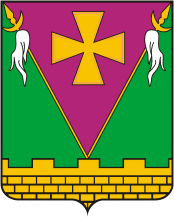 АДМИНИСТРАЦИЯ ЮЖНО-КУБАНСКОГОСЕЛЬСКОГО ПОСЕЛЕНИЯ ДИНСКОГО РАЙОНАПОСТАНОВЛЕНИЕот 30.11.2022                                                                                                  № 1202поселок ЮжныйОб утверждении перечня подведомственных администрации Южно-Кубанского сельского поселения Динского района организаций, которые могут не создавать официальные страницы для размещения информации о своей деятельности в сети «Интернет»В соответствии с Федеральным законом от 09.02.2009 № 8-ФЗ «Об обеспечении доступа к информации о деятельности государственных органов и органов местного самоуправления», п о с т а н о в л я ю: 1. Утвердить прилагаемый перечень подведомственных администрации Южно-Кубанского сельского поселения Динского района организаций, которые могут не создавать официальные страницы для размещения информации о своей деятельности в сети «Интернет» с учетом особенности сферы их деятельности.2. Общему отделу администрации Южно-Кубанского сельского поселения Динского района (Лебедь) разместить настоящее постановление на официальном сайте Южно-Кубанского сельского поселения Динского района в сети Интернет.3. Настоящее постановление вступает в силу со дня его подписания.Глава Южно-Кубанскогосельского поселения                                                                                А.А. УмановПеречень подведомственных администрацииЮжно-Кубанского сельского поселения Динского района организаций, которые могут не создавать официальные страницы для размещения информации о своей деятельности в сети «Интернет» с учетом особенности сферы их деятельностиНачальник общего отдела                                                                           А.И. ЛебедьЛИСТ СОГЛАСОВАНИЯпроекта постановления администрации Южно-Кубанского сельскогопоселения Динского района от___________ 2022 №_______«Об утверждении перечня подведомственныхадминистрации Южно-Кубанского сельского поселенияДинского района организаций, которые могут не создаватьофициальные страницы для размещения информациио своей деятельности в сети «Интернет»ПРИЛОЖЕНИЕУТВЕРЖДЕНпостановлением администрацииЮжно-Кубанскогосельского поселенияДинского районаот 30.11.2022 № 1202№п/пНаименование организацииИНН/ОГРН1.Муниципальное казенное учреждение «По обеспечению хозяйственного и транспортного обслуживания органов местного самоуправления Южно-Кубанского сельского поселения»2330037972/10923300006082.Муниципальное казенное учреждение «Централизованная бухгалтерия Южно-Кубанского сельского поселения»2330037411/1092330000058Проект подготовлен и внесен:Общим отделом администрации Южно-Кубанскогосельского поселения Динского района Начальник отдела                          А.И. Лебедь 